"Наша армия — наша сила"Праздник 23 февраля в дошкольном отделении – хороший повод для воспитания у дошкольников чувства патриотизма.  Это праздник настоящих мужчин — смелых и отважных, ловких и надёжных, а также праздник мальчиков, которые вырастут и станут защитниками Отечества, а пока мы знакомим детей и рассказываем, что такое армия, почему 23 февраля — День Защитника Отечества. Воспитываем уважительное отношение к военному человеку, человеку в форме, прививаем любовь к Родине, и развиваем патриотические чувства. День Защитника Отечества в нашей старшей разновозрастной группе, по многолетней традиции, отмечается совместным спортивным праздником детей и пап. Праздник  состоял из различных эстафет. Рассказывали стихи, пели песни, танцевали, а так же показали ловкость и мужество.  С большим азартом папы участвовали в конкурсах: «Богатырская сила» , «Папа- хозяин», «Настоящий мужчина должен быть ловким»,  «Умелые руки».   Все остались довольны. Праздник запомнился надолго, ведь с детьми были папы!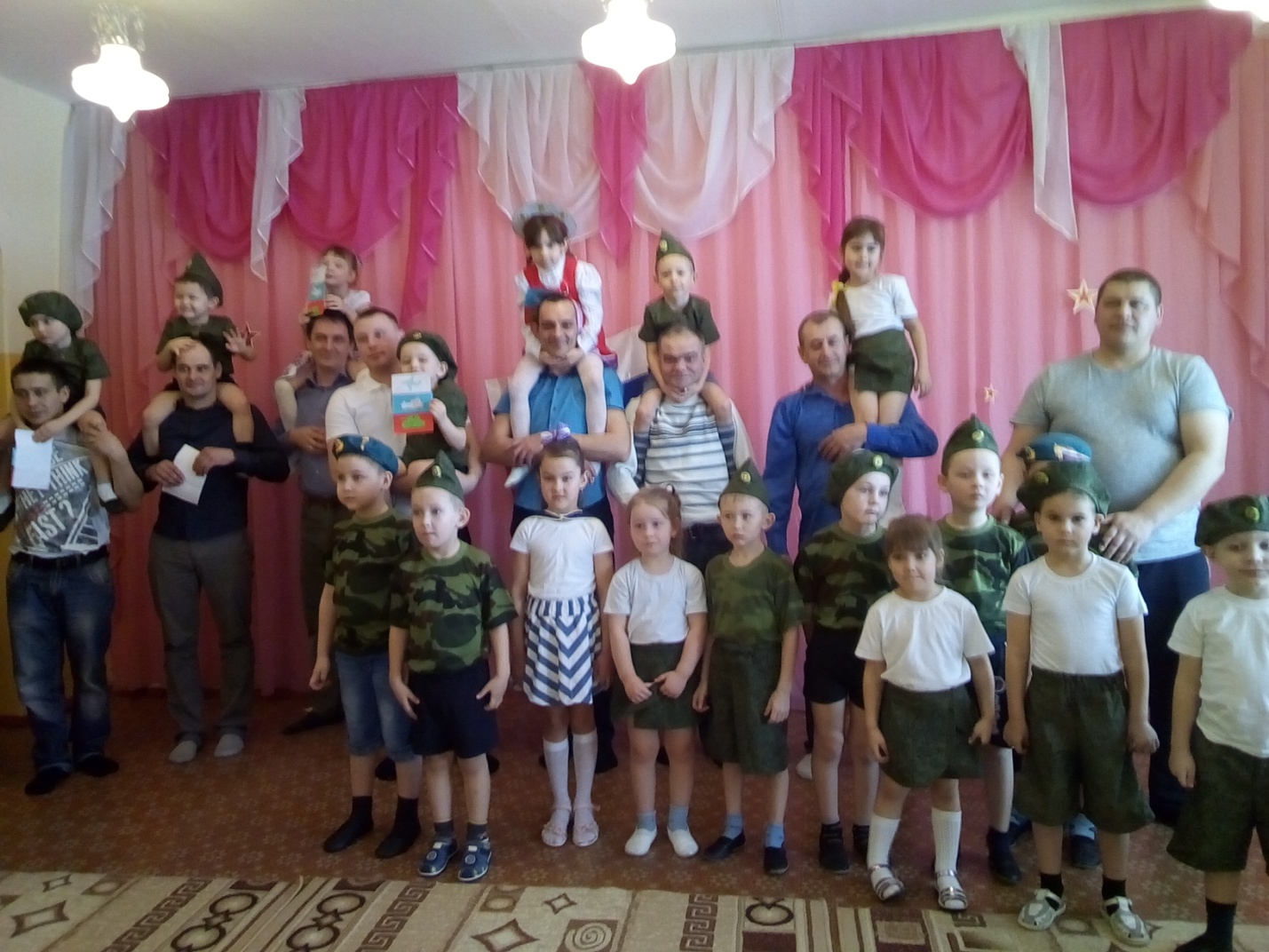 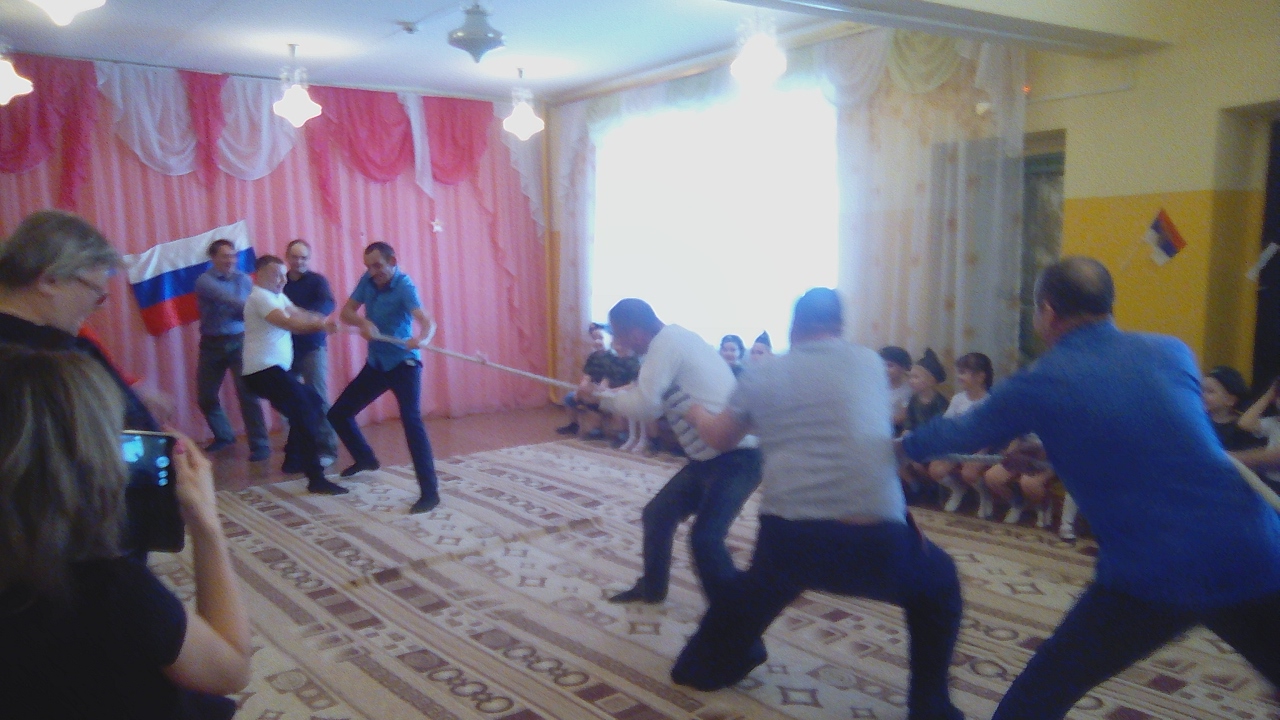 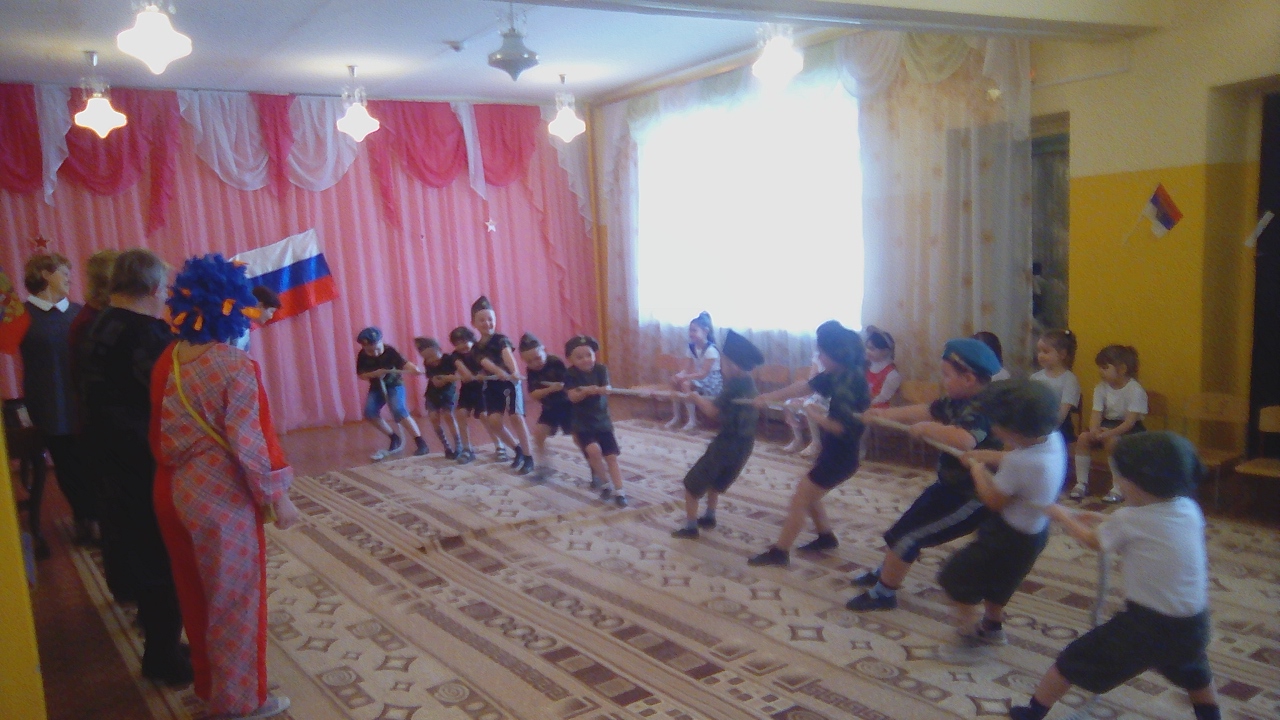 